Listopad v Domově důchodců Lipová V neděli 20.11.2017 hrála v Rumburku v Domě kultury Střelnice moravská dechová kapela Moravanka pod vedením kapelníka Jana Slabáka. U toho jsme nemohli chybět. Strávili jsme s Moravankou příjemné odpoledne při poslechu, ale i tanci. Vystoupení se nám moc líbilo. Už od listopadu se intenzivně připravujeme na Vánoce. Vyrábíme výrobky na vánoční prodej, který proběhne 1.12.2017 v rámci Rozsvěcení vánočního stromu v Lipové v Podstávce. Opět zde budeme mít své místo a prodávat výrobky, které klientky s pomocí pracovníků vytvořily. Výtěžek použijeme na nákup dalšího materiálu do terapeutické dílny. Budeme moc rádi, pokud nás přijdete vašim nákupem podpořit. Prodej začíná v 10 hodin. Také už jsme pekli perníčky, dokonce jsou i nazdobené a chutnají výborně. Zaměstnanci v přímé péči už se také postarali o krásnou výzdobu ve vstupní hale Domova důchodců Lipová. Součástí výzdoby je i krásný perníkový betlém, za který děkujeme paní Hejlové. V listopadu také probíhá v Podstávce v Lipové výstava obrázků naší klientky paní Evy Babicové. Paní Eva moc ráda maluje a kreslí, vytvořila spoustu obrázků a některé i vyšila a nechala zarámovat.. Ve čtvrtek 23.11.2017 proběhla vernisáž jejích výtvorů za přítomnosti pana starosty Lipové P. Svobody a dalších hostů např. z řad klientek Domova důchodců Lipová. Součástí vernisáže bylo malé pohoštění. Tak ať se obrázky líbí !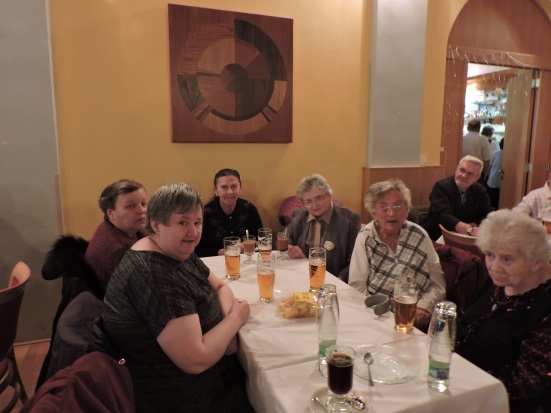 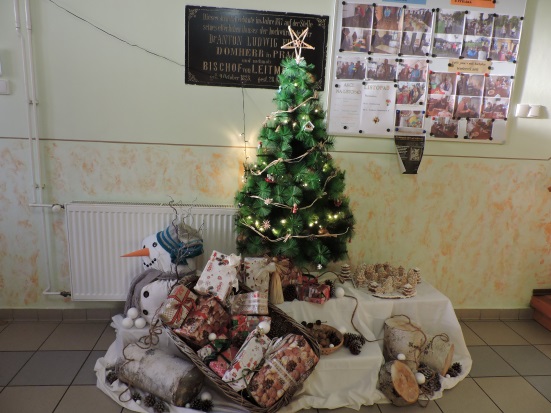 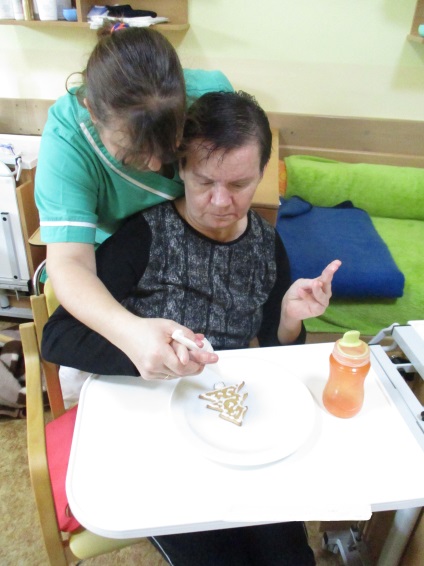 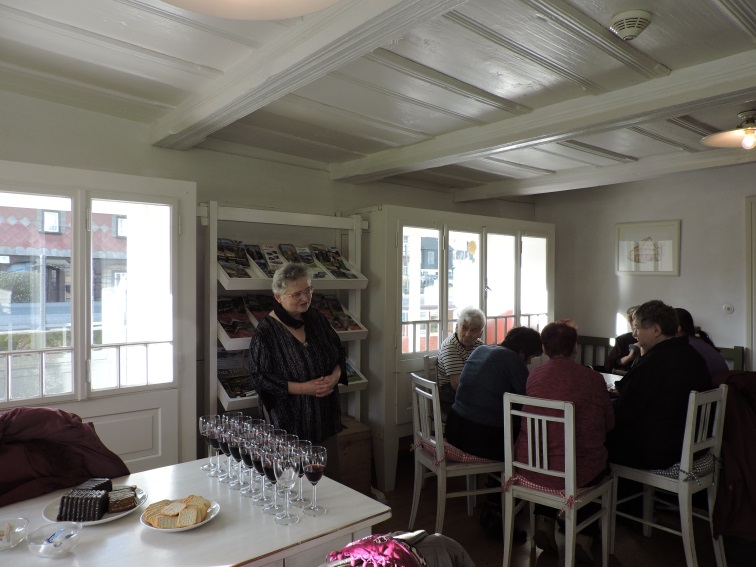 